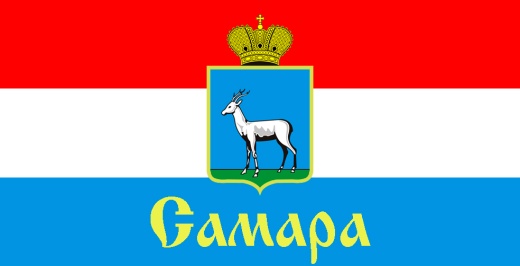 СОВЕТ ДЕПУТАТОВКИРОВСКОГО ВНУТРИГОРОДСКОГО РАЙОНА ГОРОДСКОГО ОКРУГА САМАРА443077, г. Самара, пр. Кирова, 157, Тел.(846) 995-25-15РЕШЕНИЕот « 28 » марта 2022 г. № 89О внесении изменений в Решение Совета депутатов Кировского внутригородского района городского округа Самара 
от 09 декабря 2021 года № 73 «О бюджете Кировского внутригородского района городского округа Самара Самарской области на 2022 год и на плановый период 2023 и 2024 годов»Рассмотрев представленный Главой Кировского внутригородского района городского округа Самара проект решения Совета депутатов Кировского внутригородского района городского округа Самара «О внесении изменений в Решение Совета депутатов Кировского внутригородского района городского округа Самара от 09 декабря 2021 года № 73 «О бюджете Кировского внутригородского района городского округа Самара Самарской области на 2022 год и на плановый период 2023 и 2024 годов», в соответствии со статьей 20 Закона Самарской области от 6 июля 2015 года №74-ГД «О разграничении полномочий между органами местного самоуправления городского округа Самара и внутригородских районов городского округа Самара по решению вопросов местного значения внутригородских районов», статьей 50 Устава Кировского внутригородского района городского округа Самара Самарской области, статьей 31 Положения «О бюджетном устройстве и бюджетном процессе Кировского внутригородского района городского округа Самара», утвержденного Решением Совета депутатов Кировского внутригородского района городского округа Самара от 28 января 2016 года  №28, Совет депутатов Кировского внутригородского района городского округа СамараРЕШИЛ:Внести в Решение Совета депутатов Кировского внутригородского района городского округа Самара от 09 декабря 2021 года № 73 «О бюджете Кировского внутригородского района городского округа Самара Самарской области на 2022 год и на плановый период 2023 и 2024 годов» (далее – Решение) (в редакции Решения Совета депутатов Кировского внутригородского района городского округа Самара от 01.03.2022 г. № 85) следующие изменения:1.1. Пункт 1 Решения изложить в новой редакции:«1. Утвердить основные характеристики бюджета Кировского внутригородского района городского округа Самара Самарской области (далее - бюджет Кировского внутригородского района) на 2022 год:- общий объем доходов – 323 066,2 тыс. рублей;- общий объем расходов – 360 964,8 тыс. рублей;- дефицит – 37 898,6 тыс. рублей.».1.2. Пункт 2 Решения изложить в новой редакции:«2. Утвердить основные характеристики бюджета Кировского внутригородского района на 2023 год:- общий объем доходов – 201 194,7 тыс. рублей;- общий объем расходов – 201 194,7 тыс. рублей;- дефицит – 0,0 тыс. рублей.».1.3. Пункт 3 Решения изложить в новой редакции:«3. Утвердить основные характеристики бюджета Кировского внутригородского района на 2024 год:- общий объем доходов – 201 967,3 тыс. рублей;- общий объем расходов – 201 967,3 тыс. рублей;- дефицит – 0,0 тыс. рублей.».1.4. Пункт 4 Решения изложить в новой редакции:«4. Утвердить общий объем условно утвержденных расходовна 2023 год – 5 030,0 тыс. рублей;на 2024 год – 10 100,0 тыс. рублей.». 1.5. Пункт 11 Решения изложить в новой редакции:«11. Утвердить объем межбюджетных трансфертов, получаемых из бюджета городского округа Самара Самарской области, в сумме:на 2022 год – 151 281,8 тыс. рублей;на 2023 год – 57 048,0 тыс. рублей;на 2024 год – 52 070,3 тыс. рублей.».1.6. Пункт 12 Решения изложить в новой редакции:«12. Утвердить объем межбюджетных трансфертов, получаемых из бюджета Самарской области, в сумме:на 2022 год – 34 008,3 тыс. рублей;на 2023 год – 0,0 тыс. рублей;на 2024 год – 0,0 тыс. рублей.».1.7. Приложение 1 «Источники финансирования дефицита бюджета Кировского внутригородского района городского округа Самара Самарской области, перечень статей источников финансирования дефицита бюджета Кировского внутригородского района городского округа Самара Самарской области на 2022 год» к Решению изложить в новой редакции согласно приложению 1 к настоящему решению.1.8. Приложение 2 «Источники финансирования дефицита бюджета Кировского внутригородского района городского округа Самара Самарской области, перечень статей источников финансирования дефицита бюджета Кировского внутригородского района городского округа Самара Самарской области на плановый период 2023 и 2024 годов» к Решению изложить в новой редакции согласно приложению 2 к настоящему решению.1.9. Приложение 3 «Доходы бюджета Кировского внутригородского района городского округа Самара Самарской области на 2022 год по кодам видов доходов, подвидов доходов» к Решению изложить в новой редакции согласно приложению 3 к настоящему решению.1.10. Приложение 4 «Доходы бюджета Кировского внутригородского района городского округа Самара Самарской области на плановый период 2023 и 2024 годов по кодам видов доходов, подвидов доходов» к Решению изложить в новой редакции согласно приложению 4 к настоящему решению.1.11. Приложение 6 «Ведомственная структура расходов бюджета Кировского внутригородского района городского округа Самара Самарской области на 2022 год» к Решению изложить в новой редакции согласно приложению 5 к настоящему решению.1.12. Приложение 7 «Ведомственная структура расходов бюджета Кировского внутригородского района городского округа Самара Самарской области на плановый период 2023 и 2024 годов» к Решению изложить в новой редакции согласно приложению 6 к настоящему решению.1.13. Приложение 8 «Распределение бюджетных ассигнований на 2022 год по разделам, подразделам, целевым статьям (муниципальным программам и непрограммным направлениям деятельности) и группам (группам и подгруппам) видов расходов классификации расходов бюджета Кировского внутригородского района городского округа Самара Самарской области» к Решению изложить в новой редакции согласно приложению 7 к настоящему решению.1.14. Приложение 9 «Распределение бюджетных ассигнований на плановый период 2023 и 2024 годов по разделам, подразделам, целевым статьям (муниципальным программам и непрограммным направлениям деятельности) и группам (группам и подгруппам) видов расходов классификации расходов бюджета Кировского внутригородского района городского округа Самара Самарской области» к Решению изложить в новой редакции согласно приложению 8 к настоящему решению.1.15. Приложение 10 «Перечень программ Кировского внутригородского района городского округа Самара, финансирование которых предусмотрено расходной частью бюджета Кировского внутригородского района городского округа Самара Самарской области на 2022 год» к Решению изложить в новой редакции согласно приложению 9 к настоящему решению.1.16. Приложение 11 «Перечень программ Кировского внутригородского района городского округа Самара, финансирование которых предусмотрено расходной частью бюджета Кировского внутригородского района городского округа Самара Самарской области на плановый период 2023 и 2024годов» к Решению изложить в новой редакции согласно приложению 10 к настоящему решению.1.17. Приложение 12 «Объем бюджетных ассигнований на финансовое обеспечение реализации программ Кировского внутригородского района городского округа Самара в составе ведомственной структуры расходов бюджета Кировского внутригородского района городского округа Самара Самарской области на 2022 год» к Решению изложить в новой редакции согласно приложению 11 к настоящему решению.1.18. Приложение 13 «Объем бюджетных ассигнований на финансовое обеспечение реализации программ Кировского внутригородского района городского округа Самара в составе ведомственной структуры расходов бюджета Кировского внутригородского района городского округа Самара Самарской области на плановый период 2023 и 2024 годов» к Решению изложить в новой редакции согласно приложению 12 к настоящему решению.2. Официально опубликовать настоящее решение.3. Настоящее решение вступает в силу со дня его официального опубликования.4. Контроль за исполнением настоящего решения возложить на комитет по бюджету, налогам и экономике.Глава Кировского внутригородского района                                                              И.А. РудаковЗаместитель председателяСовета депутатов	                                                                О.С. Кобелянов